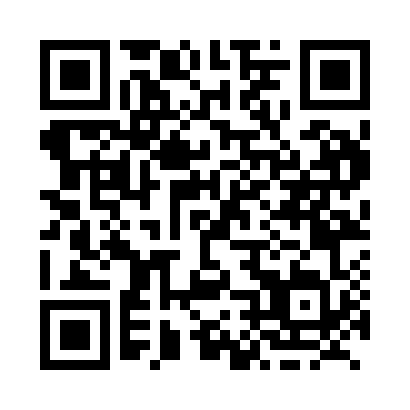 Prayer times for Diss, Alberta, CanadaWed 1 May 2024 - Fri 31 May 2024High Latitude Method: Angle Based RulePrayer Calculation Method: Islamic Society of North AmericaAsar Calculation Method: HanafiPrayer times provided by https://www.salahtimes.comDateDayFajrSunriseDhuhrAsrMaghribIsha1Wed4:076:131:456:549:1811:242Thu4:046:111:456:559:1911:273Fri4:016:091:446:569:2111:304Sat3:576:071:446:579:2311:335Sun3:556:051:446:589:2511:356Mon3:546:031:446:599:2611:357Tue3:536:011:447:009:2811:368Wed3:525:591:447:019:3011:379Thu3:515:581:447:029:3111:3810Fri3:505:561:447:039:3311:3911Sat3:495:541:447:049:3511:4012Sun3:485:521:447:059:3611:4013Mon3:485:511:447:069:3811:4114Tue3:475:491:447:079:4011:4215Wed3:465:481:447:089:4111:4316Thu3:455:461:447:099:4311:4417Fri3:455:451:447:109:4411:4418Sat3:445:431:447:119:4611:4519Sun3:435:421:447:129:4811:4620Mon3:425:401:447:139:4911:4721Tue3:425:391:447:149:5111:4822Wed3:415:381:447:159:5211:4823Thu3:415:361:457:159:5311:4924Fri3:405:351:457:169:5511:5025Sat3:395:341:457:179:5611:5126Sun3:395:331:457:189:5811:5127Mon3:385:321:457:199:5911:5228Tue3:385:311:457:1910:0011:5329Wed3:385:301:457:2010:0111:5330Thu3:375:291:457:2110:0311:5431Fri3:375:281:457:2210:0411:55